H O T Ă R Â R E A  Nr. 109din  31 august 2016privind aprobarea reprezentanților consiliului local în Consiliile de Administrație ale unităților de învățământdin Municipiul Dej Consiliul Local al Municipiului Dej, întrunit în şedinţă de lucru ordinară, din data de 31 august 2016;          Având în vedere proiectul de hotărâre, prezentat din iniţiativa primarului Municipiului Dej, întocmit în baza Referatului Nr. 18.484 din data de 18 august 2016, al Compartimentului Juridic din cadrul Primăriei Municipiului Dej și avizat favorabil în ședința de lucru a comisiei juridice și a comisiei de învățământ cultură din data de 31 august 2016;Având în vedere prevederile art. 96,  alin. (2)  din Legea învățămâmntului Nr. 1/2011 și a solicitărilor unităților de învățământ din Municipiul Dej, cu privire la numirea reprezentanților consiliului local în consiliile de administrație ale acestora, Ordinul Ministerului Educației Naționale Nr. 4.619 din 22 septembrie 2014 pentru aprobarea Metodologiei cadru de organizare și funcționare a Consiliului de administrație din unitățile de învățământ preuniversitar;În baza prevederilor art. 36,  alin. (6), lit. a), pct. 1 și art. 45, alin. (1)  din Legea Nr. 215 /2001 privind administraţia publică locală, republicată, cu completările și modificările ulterioare,H O T Ă R Ă Ș T E:         	Art. 1.  Aprobă numirea reprezentanților Consiliului Local al Municipiului Dej, în consiliile de admimnistrație ale unităților de învățământ, după cum urmează:Colegiul Național „Andrei Mureșanu” Dej – Giurgiu Gheorghe, Kovrig Anamaria Magdalena, Boian Laura Petria;Liceul Teoretic „Alexandru Papiu Ilarian” – Mureșan Aurelian Călin, Mihăestean Jorgeta – Irina;Liceul Industrial  ”Constantin Brâncuși” – Filip Cristian Dorin, Alexandru Adrian Viorel, Torpenyi Francisc Albert;Liceul Tehnologic  „Someș” Dej – Bradea Andrei, Buburuz Simion Florin, Cupșa Ioan;Școala Gimnazială „Mihai Eminescu” Dej – Filip Cristian Dorin, Malyarcsuc Adrian, Alexandru Adrian Viorel ;Școala Gimnazială Nr. 1 Dej – Kovrig Anamaria Magdalena, Lazăr Nicolae, Butuza Marius Cornel ;Școala Gimnazială „Avram Iancu” Dej – Husa Lucian Ioan, Boian Laura Petria, Petrean Mihaela;Grădinița ”Lumea Piticilor”- Husa Lucian Ioan9.  Clubul Copiilor  Dej – Lazăr Nicolae10. Grădinița ”Arlechino” – Petrean Mihaela11. Grădinița ”Junior” – Mihăestean Jorgeta - Irina12. Grădinița ”Piticot”- Varga Lorand Iuliu13. Grădinița ”Paradisul Piticilor”- Giurgiu GheorgheArt.2. Prezenta hotărâre va fi completată la Art. 1, pct. 2, Liceul Teoretic ”Alexandru Papiu Ilarian” cu cel de-al treilea reprezentant în Consiliul de administrație după primirea răspunsului de la Agenția Națională de Integritate privind deținerea simultană a caliității de viceprimar și a calității de membru în Consiliul de administrație.Art. 3. Începînd cu data adoptării prezentei își încetează valabilitatea Hotărîrea de Consiliu Local Nr. 127/2015.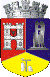 ROMÂNIAJUDEŢUL CLUJCONSILIUL LOCAL AL MUNICIPIULUI DEJStr. 1 Mai nr. 2, Tel.: 0264/211790*, Fax 0264/223260, E-mail: primaria@dej.ro